Learning Log Title, e.g., HSJ Patient Safety Conference or Reflections on presenting to Executive GroupLearning Log Title, e.g., HSJ Patient Safety Conference or Reflections on presenting to Executive GroupDate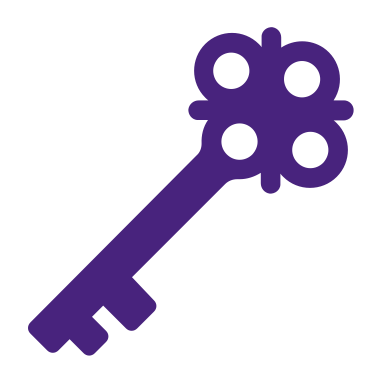 Write a summary of the key points you want to remember about this learning experience…Write a summary of the key points you want to remember about this learning experience…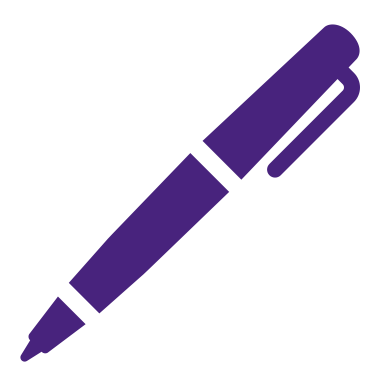 Notes / observations. Write about what happened. Notes / observations. Write about what happened. 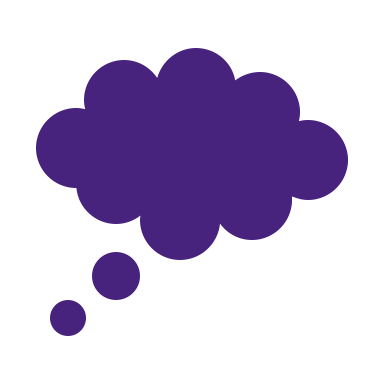 Reflections. What worked well? What could be even better if? Reflections. What worked well? What could be even better if? 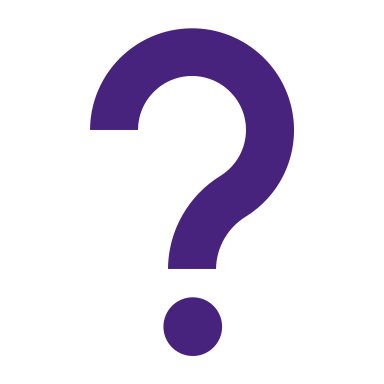 What questions do you have now? What are you curious about or want to know more on?What questions do you have now? What are you curious about or want to know more on?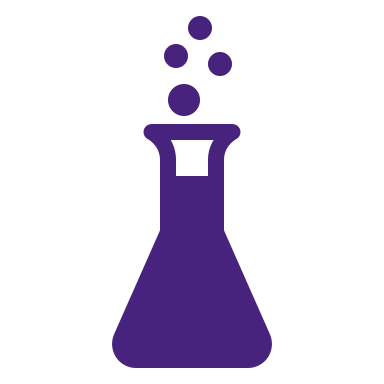 What experiments are you taking away as an action to change or improve your practice? What barriers are there to you taking this forward into your practice? How might you overcome them?What experiments are you taking away as an action to change or improve your practice? What barriers are there to you taking this forward into your practice? How might you overcome them?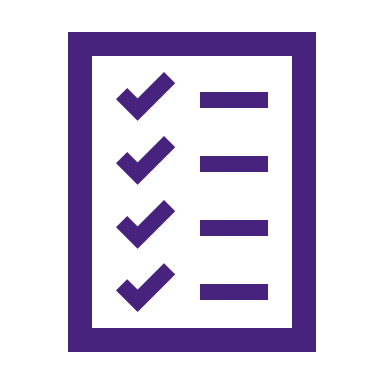 Commit to action! What are your next steps…Commit to action! What are your next steps…I will review this learning log on 	I will review this learning log on 	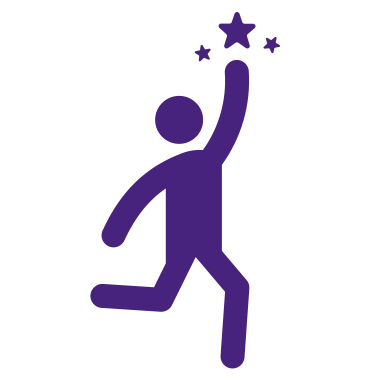 How did it go? What did you learn from testing this out in practice?How did it go? What did you learn from testing this out in practice?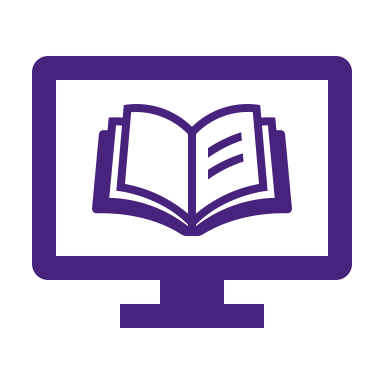 Reference information e.g., any recommended books or websites to check outReference information e.g., any recommended books or websites to check outReview date: 	Review date: 	